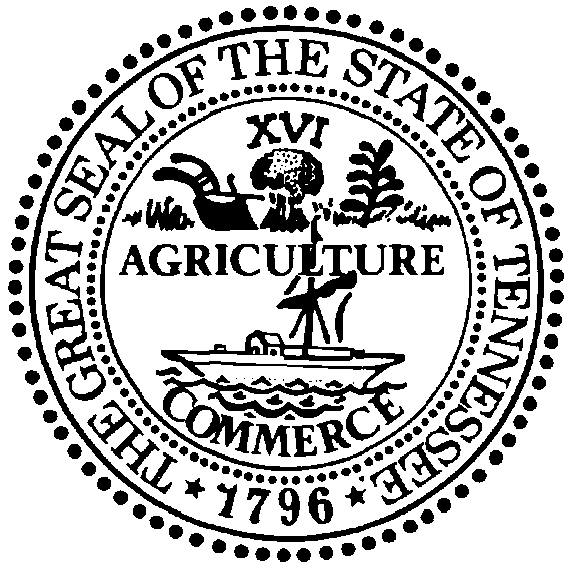 STATE OF TENNESSEEDEPARTMENT OF TRANSPORTATIONprogram development & administration divisionSuite 600, James k. polk Building505 Deaderick StreetNashville, tennessee  37243-1402(615) 741-3301     BUTCH ELEY	BILL LEE	COMMISSIONER	 GOVERNORTO:		Lori Lange, Assistant Bureau Chief: EngineeringFROM:		Daniel Pallme, Assistant Bureau Chief: Freight and LogisticsSUBJECT:	Proprietary Item Request and JustificationPROJECT TITLE: PIN: FEDERAL PROJECT NO.: STATE PROJECT NO.: I, Daniel Pallme, Assistant Bureau Chief: Freight and Logistics, request approval to utilize the following proprietary item(s) in the subject project: Project Description Justification 	If you have any questions or comments, please contact  with the Local Programs Development Office or at .I, Daniel Pallme, Assistant Bureau Chief: Freight and Logistics of the Tennessee Department of Transportation, do hereby certify that in accordance with the requirements of 23 CFR 635.411(a) (2) that the patented or proprietary item(s) as listed above is essential for the synchronization with existing facilities or no equally suitable alternative exists for this patented or proprietary item as listed above.  ________________________________________________                                     	     Recommendation for Approval                                                                               ________________________________________________                       ________________________ 	    Assistant Bureau Chief: Engineering                                                                             Date